В лесу жила маленькая, которая очень любила петь чудесные песни. Она так красиво пела, что весь лес собирался послушать ее! 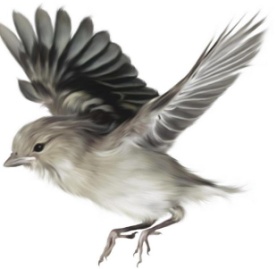 От  она узнала, что у людей принято дарить  любимым певцам. 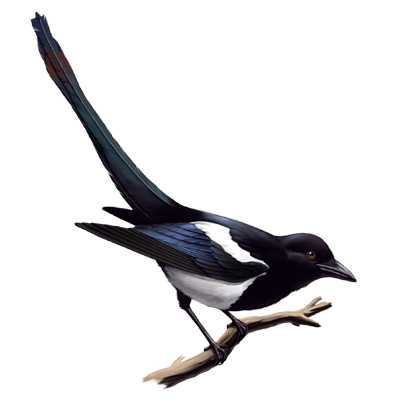 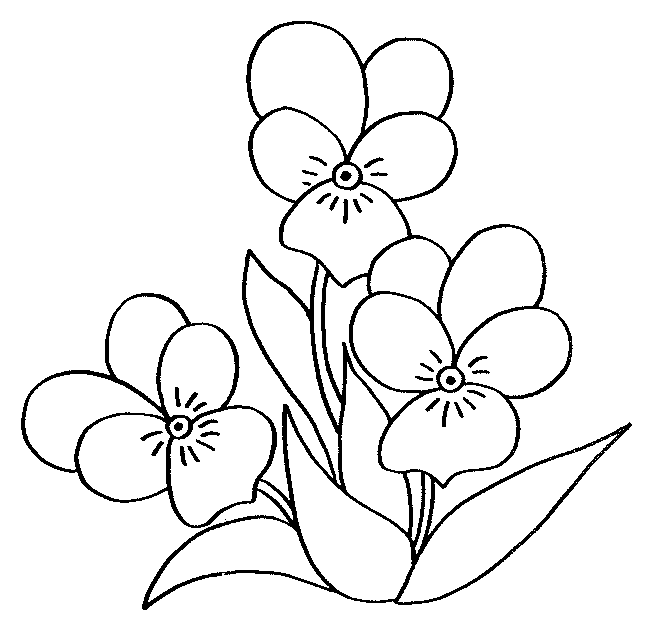 А  она любила также сильно, как и петь! Долго грустила . Но однажды, после очередного концерта,  подлетел к  и подарил ей… . 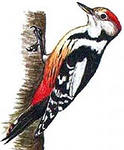 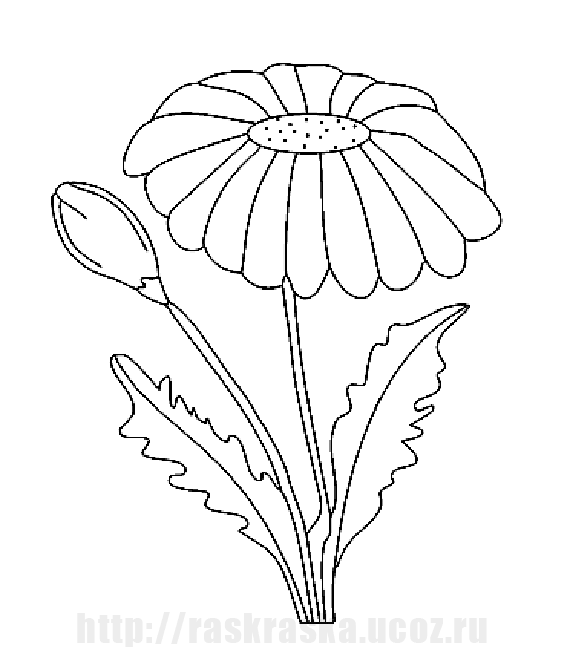 Он был очень воспитанным!  была невероятно счастлива!